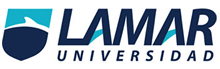 LUIS ALBERTO ROSALES VALDOVINOS ISSSTE LAMAR LME3393                                                                    FA                    RS	20            144                                                   +                         a	   b                                      -                   c       d                                                       3              15INCIDENCIA-  a/a+b= 20/20+144= 20/164= 0.12 ------- c/c+d= 3/3+15= 3/18= 0.16Riesgo Relativo (RR)- RR= CIE / CIO= 0.12/0.16= 0.75 =  (INCIDENCIA MENOR EN LOS PACIENTES EXPUESTOS)Riesgo Atribuible (RA)- CIO-CIE = 0.16-0.12= -0.04 %RA= 0.04/0.12= 0.33 X100= 33%¿Se definió la cohorte adecuadamente?  Para mi No se definió adecuadamente porque se compararon mucho los grupos conforme a la edad, sexo y todo el tratamiento. ¿Fue la evaluación de la exposición al factor adecuada? Factor de exposición no influyo con la enfermedad. ¿Fue la medición de los resultados similar en los expuestos y en los no expuestos? Fue menor la incidencia en los pacientes expuestos ¿Fue el seguimiento de todos los pacientes completo? Si hubo pero fue demasiado largo el seguimiento. ¿Qué tan comparables son los grupos de expuestos y no expuestos? No son comparables porque no están expuestos al factor de riesgo